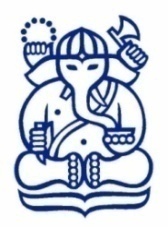 PERATURAN MAJELIS WALI AMANAT/SENAT AKADEMIK/REKTORINSTITUT TEKNOLOGI BANDUNGNOMOR : ...........................TENTANG....................................................................................... (bold)DENGAN RAHMAT TUHAN YANG MAHA ESAMAJELIS WALI AMANAT/SENAT AKADEMIK/REKTOR INSTITUT TEKNOLOGI BANDUNG,Menimbang 	: 	a.	bahwa..................;bahwa .................;dst.......................;Mengingat	:	1.	...........................;...........................;dst.......................;MEMUTUSKAN :Menetapkan	:	PERATURAN MAJELIS WALI AMANAT/SENAT AKADEMIK/REKTOR INSTITUT TEKNOLOGI BANDUNG TENTANG .................................................................BAB I (Jika diperlukan)JUDUL BABBagian Kesatu (jika diperlukan)Judul BagianPasal 1...................................................................................................................................Pasal 2..................................................................................................................................BAB II (jika diperlukan)JUDUL BABBagian Kesatu (jika diperlukan)Judul BagianPasal 3..................................................................................................................................Pasal 4.................................................................................................................................Pasal 5 dst…….....Peraturan Majelis Wali Amanat/Senat Akademik/Rektor ini mulai berlaku sejak tanggal ditetapkan.Ditetapkan di Bandungpada tanggal ………….....................JABATAN (KETUA MWA/KETUA SA/REKTOR),INSTITUT TEKNOLOGI BANDUNGNAMA PEJABATNIP ..........................LAMPIRAN PERATURAN MAJELIS WALI AMANAT/SENAT AKADEMIK/REKTOR INSTITUT TEKNOLOGI BANDUNGNOMOR	: ........................TANGGAL	: ..............................................................................................................................................................................................................................................................................................................JABATAN (KETUA MWA/KETUA SA/REKTOR),INSTITUT TEKNOLOGI BANDUNGNAMA PEJABATNIP ............................